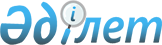 О памятном знаке единого образца "Ветеран войны 1941-1945 гг." в честь 55-й годовщины Победы в Великой Отечественной войне 1941-1945 годовРешение Совета глав правительств Содружества Независимых Государств от 8 октября 1999 г.

 _____________________________


      *) Решение вступило в силу 8 октября 1999 г.




      Совет глав правительств Содружества Независимых Государств, руководствуясь Решением Совета глав государств Содружества от 2 апреля 1999 года о подготовке к празднованию 55-й годовщины Победы в Великой Отечественной войне 1941-1945 годов, решил:




      1. Учредить памятный знак единого образца "Ветеран войны 1941-1945 гг." в честь 55-й годовщины Победы в Великой Отечественной войне 1941-1945 годов.




      2. Утвердить Положение о памятном знаке единого образца "Ветеран войны 1941-1945 гг." в честь 55-й годовщины Победы в Великой Отечественной войне 1941-1945 годов (приложение 1).




      3. Утвердить Описание памятного знака единого образца "Ветеран войны 1941-1945 гг." в честь 55-й годовщины Победы в Великой Отечественной войне 1941-1945 годов (приложение 2) и Описание удостоверения к нему (приложение 3) *). ___________________________________


      *) Приложение 3 не публикуется.




      4. Рекомендовать правительствам государств-участников Содружества Независимых Государств до 1 января 2000 года разместить заказы на изготовление памятного знака единого образца "Ветеран войны 1941- 1945 гг." в честь 55-й годовщины Победы в Великой Отечественной войне 1941-1945 годов и удостоверения к нему на предприятиях государств-участников Содружества или через Российский организационный комитет по подготовке и проведению празднования 55-й годовщины Победы в Великой Отечественной войне 1941-1945 годов.



      Порядок финансирования изготовления памятного знака единого образца "Ветеран войны 1941-1945 гг." в честь 55-й годовщины Победы в Великой Отечественной войне 1941-1945 годов и удостоверения к нему определяется правительствами государств-участников Содружества.




      5. Настоящее Решение вступает в силу со дня его подписания.


      Совершено в городе Ялте 8 октября 1999 года в одном подлинном экземпляре на русском языке. Подлинный экземпляр хранится в Исполнительном комитете Содружества Независимых Государств, который направит каждому государству, подписавшему настоящее Решение, его заверенную копию.


 За Правительство                             За Правительство




 Азербайджанской Республики                   Республики Молдова



 За Правительство                             За Правительство




 Республики Армения                           Российской Федерации



 За Правительство                             За Правительство




 Грузии                                       Республики Таджикистан



 За Правительство                             За Правительство




 Республики Казахстан                         Украины



 За Правительство




 Кыргызской Республики



 ___________________________________


      Решение подписано Грузией с особым мнением (не представлено).


      Решение подписано Республикой Молдова с оговоркой: "МИД Республики Молдова считает, что вопрос финансирования выпуска памятного знака единого образца "Ветеран войны 1941-1945 гг." в честь 55-й годовщины Победы в Великой Отечественной войне 1941-1945 годов должен рассматриваться государствами-участниками с учетом их финансовых возможностей". 



      Решение подписано Российской Федерацией с замечанием: "Внести в пункт 4 Решения следующее дополнение:



      "Финансирование изготовления памятного знака единого образца и удостоверения к нему осуществить за счет средств государств-участников Содружества Независимых Государств".



      Решение не подписано Туркменистаном, Республикой Узбекистан.


Приложение 1  


                                   Утверждено



                                   Решением Совета глав правительств



                                   Содружества Независимых



                                   Государств о памятном знаке



                                   единого образца "Ветеран войны



                                   1941-1945 гг."



                                   в честь 55-й годовщины Победы в



                                   Великой Отечественной войне



                                   1941-1945 годов



                                   от 8 октября 1999 года




 


ПОЛОЖЕНИЕ






о памятном знаке единого образца






"Ветеран войны 1941-1945 гг."






в честь 55-й годовщины Победы в






Великой Отечественной войне






1941-1945 годов




      Памятным знаком единого образца "Ветеран войны 1941-1945 гг." в честь 55-й годовщины Победы в Великой Отечественной войне 1941-1945 годов награждаются:



      военнослужащие и лица вольнонаемного состава, принимавшие в рядах Вооруженных Сил СССР участие в боевых действиях на фронтах Великой Отечественной войны, партизаны Великой Отечественной войны, участники подполья, военнослужащие и лица вольнонаемного состава, служившие в период Великой Отечественной войны в Вооруженных Силах СССР, лица, награжденные медалями "За Победу над Германией в Великой Отечественной войне 1941-1945 гг.", "За победу над Японией", а также лица, имеющие удостоверение к медали "За победу над Германией в Великой Отечественной войне 1941-1945 гг." либо удостоверение участника Великой Отечественной войны 1941-1945 годов;



      труженики тыла, награжденные за самоотверженный труд в годы Великой Отечественной войны орденами СССР, медалями "За доблестный труд в Великой Отечественной войне 1941-1945 гг.", "За трудовую доблесть", "За трудовое отличие", "За оборону Ленинграда", "За оборону Москвы", "За оборону Одессы", "За оборону Севастополя", "За оборону Сталинграда", "За оборону Киева", "За оборону Кавказа", "За оборону Советского Заполярья", а также лица, имеющие знак "Жителю блокадного Ленинграда" либо удостоверение к медали "За доблестный труд в Великой Отечественной войне 1941-1945 гг.".



      Порядок вручения памятного знака единого образца "Ветеран войны 1941-1945 гг." в честь 55-й годовщины Победы в Великой Отечественной войне 1941-1945 годов и удостоверения к нему определяется правительством государства-участника Содружества.



      Памятный знак единого образца "Ветеран войны 1941-1945 гг." в честь 55-й годовщины Победы в Великой Отечественной войне 1941-1945 годов носится на правой стороне груди, ниже орденов, но выше всех остальных армейских знаков.


                                                        Приложение 2


                           Утверждено



                           Решением Совета глав правительств



                           Содружества Независимых Государств



                           о памятном знаке единого образца "Ветеран



                           войны 1941-1945 гг."



                           в честь 55-й годовщины Победы в Великой



                           Отечественной войне 1941-1945 годов



                           от 8 октября 1999 года




 


ОПИСАНИЕ






памятного знака единого образца "Ветеран войны 1941-1945 гг."






в честь 55-й годовщины Победы в Великой Отечественной войне






1941-1945 годов




      Нагрудный знак "Ветеран войны 1941-1945 гг." представляет собой цельноштампованный развернутый правильный пятиугольник со штралами, пятиконечной звездой и надписью "Ветеран войны 1941-1945 гг.", максимальный габаритный размер 33 мм.



      В центре нагрудного знака наклеенное на штифты рельефное изображение "Воина-освободителя", покрытое тонирующим лаком.



      Лучи звезды прокладываются ювелирной эмалью ("Рубин N 5").



      Надпись "Ветеран войны 1941-1945 гг." прокладывается синей ювелирной эмалью N 127.



      Центр нагрудного знака прокладывается белой ювелирной эмалью N 12.



      Основание знака изготавливается из металла серебристого цвета нейзильберт - МНЦ 15-20 толщиной 1,5 мм.



      Накладка "Воин-освободитель" изготавливается из металла серебристого цвета нейзильберт - МНЦ 15-20 толщиной 1,0 мм.



      Нагрудный знак крепится к одежде при помощи припаянной к оборотной стороне иглы и надетого на нее цангового зажима, изготовленных из металла серебристого цвета.

					© 2012. РГП на ПХВ «Институт законодательства и правовой информации Республики Казахстан» Министерства юстиции Республики Казахстан
				